Математическиеребусы100 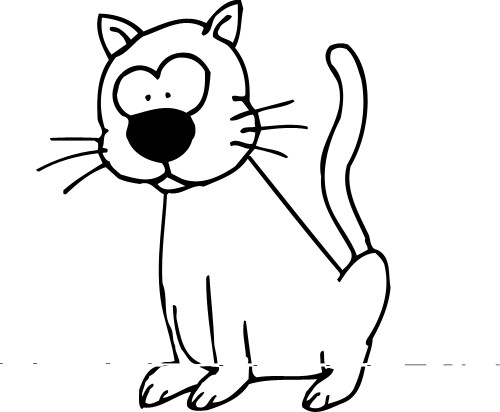 321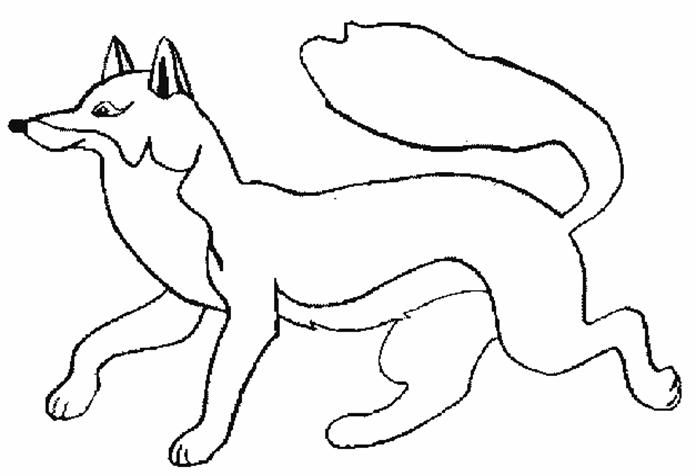 3214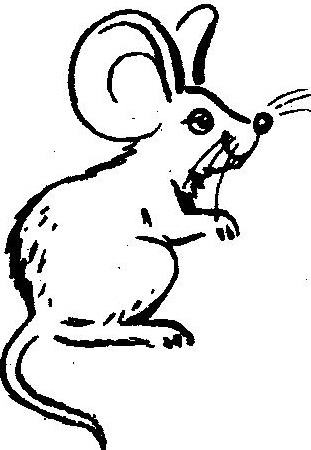 45123